DR BENSUSAN AND PARTNERS – ACTIVITY DATA MARCH 2024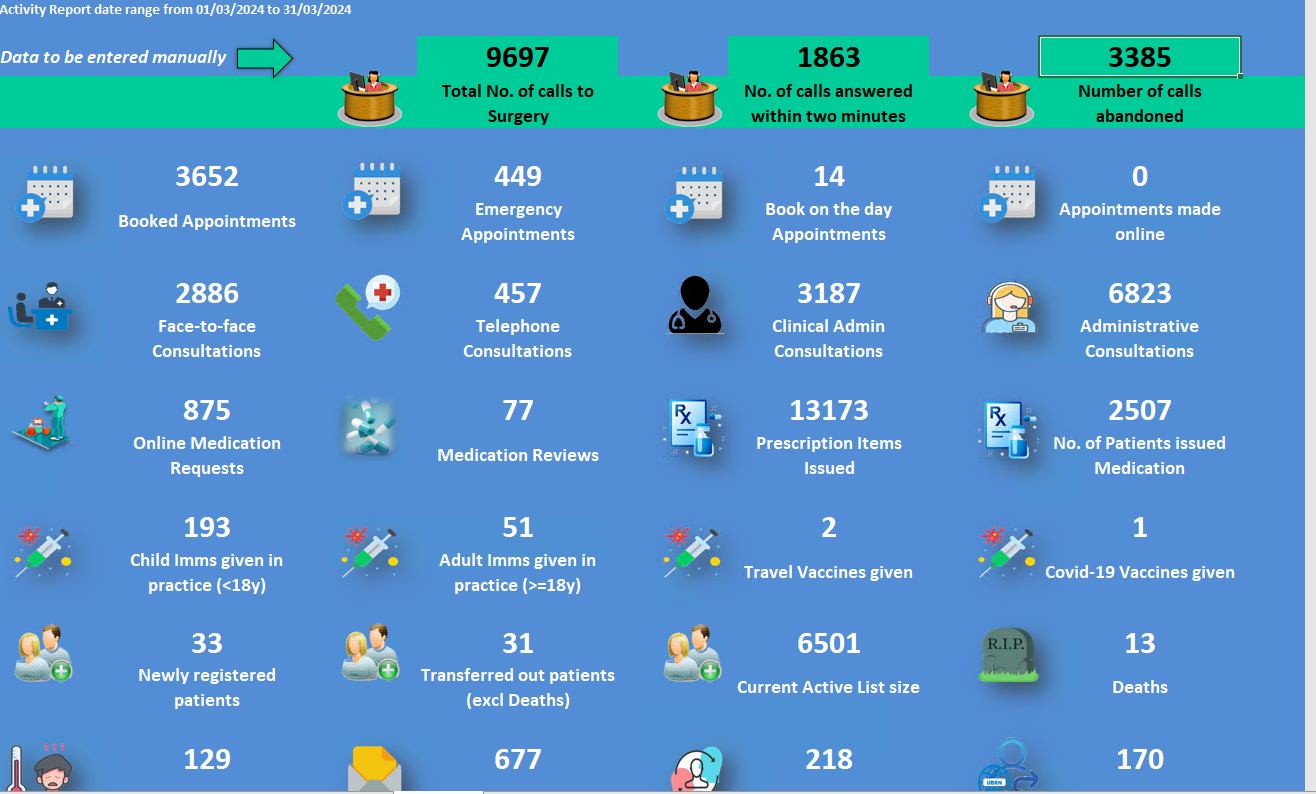 